   المراجع:                                                                     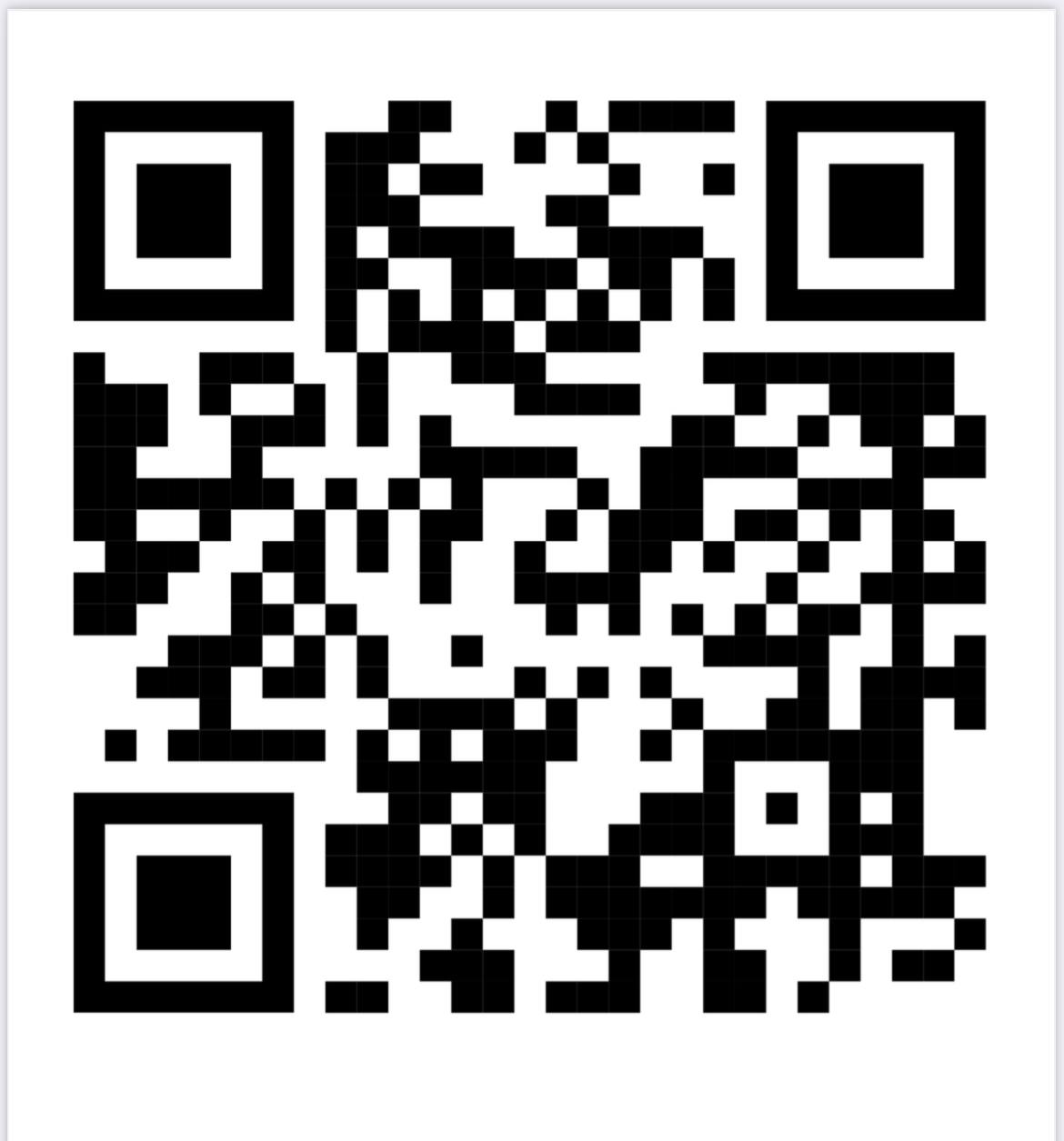 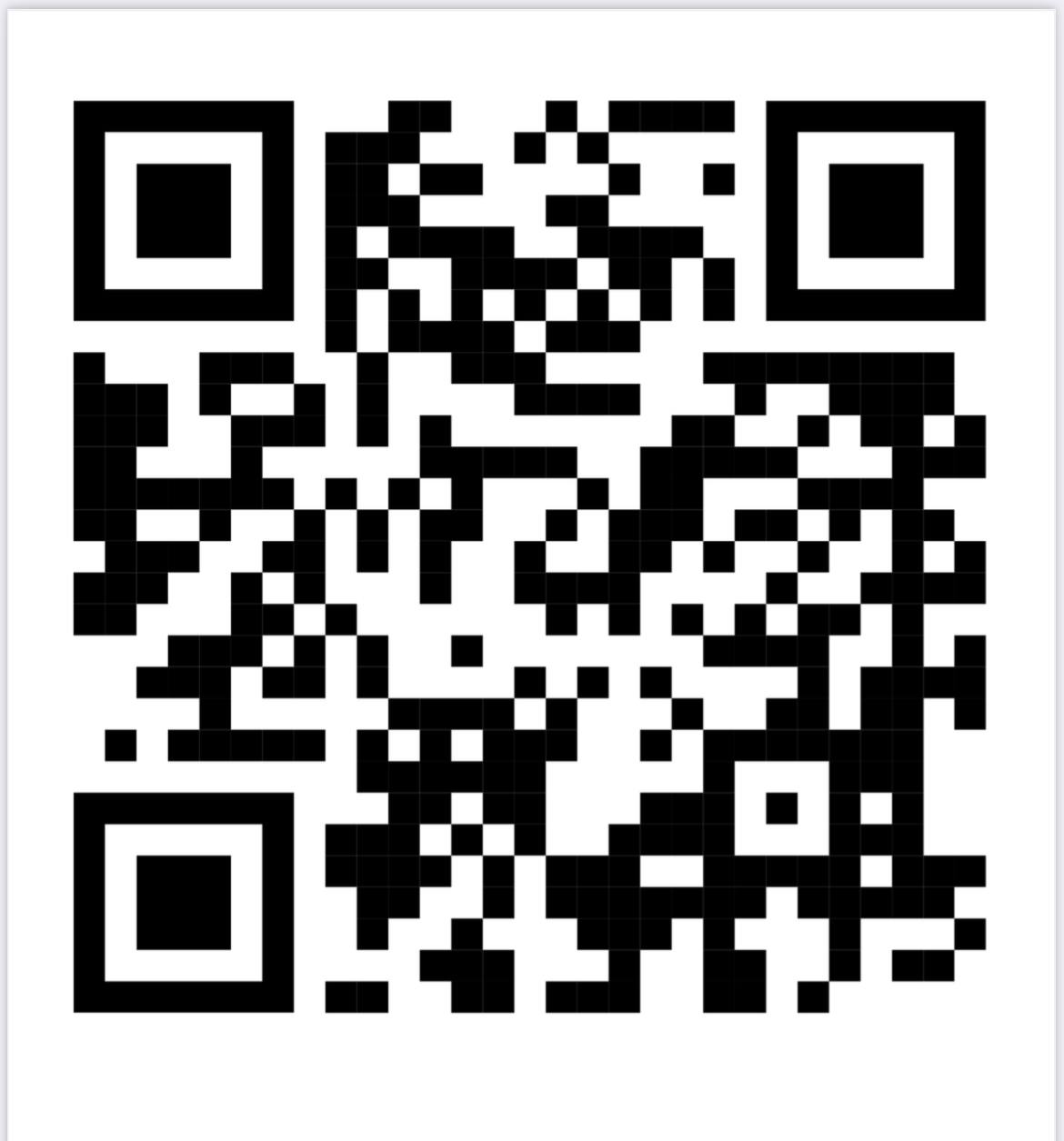 اسم الطالبة :                                                       الفصل :                               م 117اسم الطالبة :                                                       الفصل :                               م 117‏باعتبارك طالبة ‏قادرة على الإبداع و الابتكار و التنافسية  عالميًا في مادة الرياضيات.اكتبي نموذج (أسئلة وإجابة) لاختبار محاكي للاختبارات الوطنية نافس لمادة الرياضيات من تصميمك ومكون من خمسة أسئلة مع إرفاقه في ملف الإنجاز.الهدف من المهمة: التدريب على حل مسائل الاختبارات الوطنية (نافس).    ‏باعتبارك طالبة ‏قادرة على الإبداع و الابتكار و التنافسية  عالميًا في مادة الرياضيات.اكتبي نموذج (أسئلة وإجابة) لاختبار محاكي للاختبارات الوطنية نافس لمادة الرياضيات من تصميمك ومكون من خمسة أسئلة مع إرفاقه في ملف الإنجاز.الهدف من المهمة: التدريب على حل مسائل الاختبارات الوطنية (نافس).    زمن انجاز المهمة :  تبدأ المهمة بتاريخ:  12/ 9/1445 وتنتهي بتاريخ : 17/ 9/1445زمن انجاز المهمة :  تبدأ المهمة بتاريخ:  12/ 9/1445 وتنتهي بتاريخ : 17/ 9/1445شرح المهمةشرح المهمة1 تتضمن المهمة اختيار مسائل  على حل مسائل  الاختبارات الوطنية (نافس)، بصورة شاملة عن الفصول (من 1 إلى 9)، إلى درس (9-2) العمليات على العبارات الجذرية.وهذه المهمة تهدف إلى  التدريب على حل مسائل  الاختبارات الوطنية (نافس)، بتدوين الحلول وتفسيرها فيما يتعلق بأهداف محتوى  الفصول (من 1 إلى 9)، إلى درس (9-2) العمليات على العبارات الجذرية،  وهي تتطلب منك التمثيلات الرياضية لحل المسائل, بمراجعة المفاهيم السابقة ذات العلاقة.قياس أداء الطالبة للمهمة قياس أداء الطالبة للمهمة قياس أداء الطالبة للمهمة قياس أداء الطالبة للمهمة اجراءت التنفيذاجراءت التنفيذنعملاإنجاز الطالبة للمهمة في الوقت المحدد.      4حلول المسائل باستخدام التكنولوجيا.4شاملة لأفكار دروس كل فصل.                  4استخدام التمثيلات الرياضية في الحلول.  4التصميم الإبداعي للمهمة.4الدرجة المستحقة الدرجة المستحقة 